Единые правила дорожного движения   Правила дорожного движения (ПДД) — свод правил, регулирующих обязанности водителей транспортных средств и пешеходов, а также технические требования, предъявляемые к транспортным средствам для обеспечения безопасности дорожного движения.     История современных правил дорожного движения берёт своё начало в Лондоне. 10 декабря 1868 года на площади перед Парламентом был установлен механический железнодорожный семафор с цветным диском. Решение о создании единых европейских правил дорожного движения было принято в 1909 году на всемирной конференции в Париже, ввиду увеличения числа автомобилей, роста скоростей и интенсивности движения на городских улицах.   В современных Правилах дорожного движения изложены обязанности водителей, пешеходов, пассажиров, даются описания дорожных знаков, светофоров и др. Поскольку дети относятся к пешеходам и пассажирам,  должны знать ПДД. Правила нужны для безопасного движения по улицам и дорогам. Из-за нарушений Правил случаются аварии, гибнут и получают травмы пешеходы, водители и пассажиры.    Обо всем этом говорили учащиеся 9 класса ГБОУ СОШ с.Шламка на очередном занятии по ПДД, который прошел 22 ноября 2023г.  В конце занятия ребята пришли к выводу о необходимости соблюдения единых правил всеми участниками дорожного движения.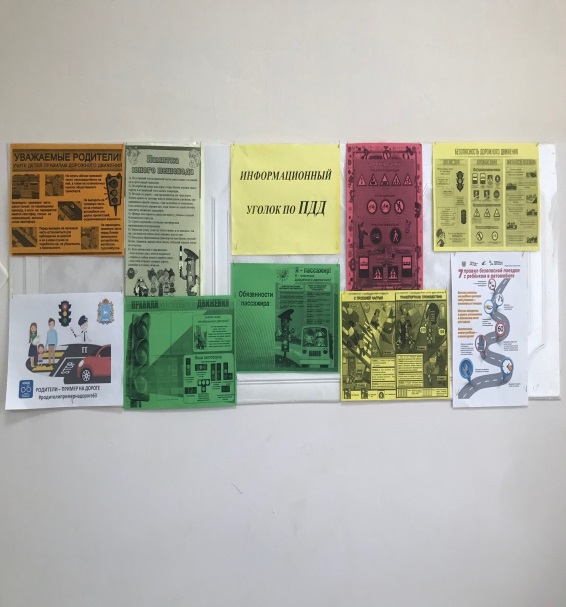 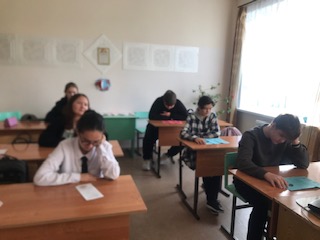 